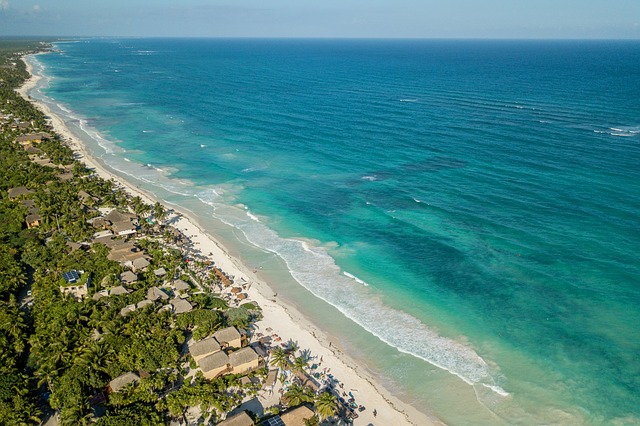 BRAVO VIVA AZTECAMESSICO – PLAYA DEL CARMENSupplementi obbligatori da pagare all'atto della Prenotazione :Zero Pensieri : € 139 a persona in tutti i periodi 	; ONERI GESTIONE CARBURANTE : € 99 a persona ; Tasse Aeroportuali : € 136,00 a persona - da verificare in fase di confermaSupplementi Facoltativi : CAMERA SUPERIOR VISTA PISCINA : € 41,00 a persona a settimana ; CAMERA SUPERIOR VISTA OCEANO : € 125,00 a persona a settimana					Occupazione massima camere:	Camera Superior, Camera Superior Vista Piscina e Camera Vista Oceano: 4 adulti		Suppl./Rid. 3°/4° letti da preventivare in fase di richiesta Nota Bene : le tariffe dovranno essere  sempre riconfermate dal Booking Kira Viaggi , poiché lavorando nel regime di prezzo dinamico , in alcune settimane la tariffe potrebbero diminuire / aumentare – La foto è puramente illustrativaN.B. Le età si intendono sempre non compiutePARTI SICURO OBBLIGATORIO: € 50 A CAMERA (POLIZZA ANNULLAMENTO / MEDICO )DESCRIZIONE VILLAGGIO  Posizione Il Bravo Viva Azteca è situato davanti ad una bellissima spiaggia di sabbia bianca della Riviera Maya, nel vivace complesso turistico di Playacar. La rinomata Playa del Carmen dista solo 2 km ed è raggiungibile con una passeggiata, in bici o in taxi.Spiaggia e Piscina Situato davanti alla lunga e profonda spiaggia di sabbia bianca di Playacar, l’hotel dispone di una piscina con spettacolare vista sull’oceano, area idromassaggio e zona dedicata ai bambini. Struttura e camere Il resort si estende su un’area di 30.000 mq, dove stile tradizionale si fonde perfettamente con l’ambiente circostante. Le dimensioni contenute del resort permettono di avere tutti i servizi a portata di mano, così come le 335 camere del resort dislocate su 2 piani godono di piacevolissima vista sui giardini o sul mare. Tra le tipologie disponibili: 254 Superior Vista Giardino, 66 Superior Vista Piscina e 9 Superior Ocean Front. Tutte le camere sono dotate di 2 letti queen size o 1 letto king size, aria condizionata, TV sat a schermo piatto, telefono, wi-fi gratuito, minibar con kit di benvenuto, bollitore per tè e caffè, ferro e asse da stiro, cassetta di sicurezza (a pagamento) asciugacapelli, accappatoio, bagno con vasca o doccia, balcone o terrazza. Le camere Superior Ocean Front dispongono di letto king size e godono di una privilegiata posizione fronte mare. Ristoranti e bar Ristorante principale con servizio a buffet, aperto per colazione, pranzo e cena, con serate a tema e angolo dietetico; 3 ristoranti à la carte aperti per cena (su prenotazione, max. 3 cene a settimana), con specialità della cucina italiana, orientale e tipica maya; lobby bar e snack bar El Cenote nell’area piscina e vicino alla spiaggia, aperto dalle 11.00 alle 19.00 e dalle 22.00 alle 6.30. Possibilità, per gli ospiti del Bravo, di usufruire gratuitamente dei ristoranti del Viva Maya, sia a buffet che à la carte.Sport Campo da tennis, centro diving, lezione di introduzione al diving in piscina, acquagym, aerobica, yoga, lezioni di ballo caraibico, beach volley, calcetto, palestra, bocce, ping pong, biliardo, sport acquatici non motorizzati come windsurf, canoa, vela, kayak; presso l’adiacente Viva Maya: scuola di trapezio, tiro con l’arco e centro benessere “Renova Spa” con vari servizi tra cui massaggi, trattamenti benessere viso e corpo, sauna, bagno turco, idromassaggio.Servizi Reception 24h, wi-fi nella lobby e nell’area piscina, teatro. A pagamento: cambio valuta, sportello ATM, negozi, servizio lavanderia, servizio di baby sitting, servizio medico, fotografo, parrucchiere, discoteca, sala noleggio auto e sala meeting con capacità massima di 200 persone presso l’adiacente Viva Maya. Si accettano le principali carte di credito (American Express, Mastercard e Visa).Formula Tutto Incluso Gli ospiti Bravo potranno usufruire dei seguenti servizi (nei luoghi e agli orari prefissati): • Cocktail di benvenuto • Pacchetto di benvenuto in camera (minibar con acqua e bibite) • Prima colazione, pranzo e cena presso il ristorante principale con servizio a buffet • Possibilità di cenare presso i ristoranti à la carte del resort su prenotazione • Show-cooking a cura del Bravo chef presso il ristorante principale • servizio snack 24h  • tea time • cene a tema • acqua, bibite, cocktail e vino della casa illimitati • Ombrelloni, lettini gratuiti in spiaggia e in piscina • Teli mareNOTA BENEVi informiamo che, contrariamente a quanto indicato sulla descrizione e sulla scheda web, il villaggio viene proposto sino al 19/6 solo come hotel internazionale, senza le personalizzazioni e le attività tipiche dei villaggi Bravo (animazione italiana, miniclub e assistenza residente, ecc). Maggiori informazioni su richiesta.Riconfermiamo comunque la qualità e validità dei servizi offerti, garantendovi altresì il rispetto delle normative e dei protocolli Covid vigenti.Animazione Nei Bravo divertirsi è una cosa seria. Per questo abbiamo selezionato la migliore animazione. Per coinvolgerti in mille attività, quando e se lo vorrai. Per farti vivere ogni momento della tua vacanza nello spirito Bravo, quell’equilibrio perfetto tra divertimento e relax. Per organizzare ogni attimo della tua giornata, quando e se ti andrà di abbandonare anche solo per un attimo il tuo lettino in riva al mare. Per stupirti ogni sera sul palco con spettacoli sensazionali, sempre che sul palco non ci sia tu.Bravo Bimbo Ai nostri ospiti più piccoli vanno le attenzioni più grandi, che garantiscono serenità ai genitori. Bravo Bimbo è il mini club che organizza tante attività, tra musica, laboratori e giochi in collaborazione con Clementoni, per fare felici i bambini dai 3 ai 13 anni, grazie a un team esperto in divertimento e non solo: qui proveranno la WellDance, un’attività aerobica soft appositamente studiata nel rispetto dell’età, e impareranno le basi dello yoga con il Bravo Namasté. BRAVO E CHICCO Mamma e papà saranno felici. Anche perché nei nostri punti attrezzati troveranno sempre tutto il necessario per la cura dei più piccoli: dal passeggino allo scaldabiberon, dallo sterilizzatore al bavaglino monouso, con la garanzia di qualità firmata Chicco. Così, oltre alla leggerezza del divertimento, ci sarà quella della valigia. BRAVO E CLEMENTONI Nei Bravo Bimbo con la qualità non si scherza. Si gioca. Perché gli spazi dedicati ai nostri piccoli ospiti sono allestiti in collaborazione con Clementoni, la firma che da anni sorprende i bambini con attività educative e originali per crescere divertendosi. Venite a scoprire come si impara col sorriso nei nostri mini club grazie ai giochi Clementoni e alle nostre amate mascotte Tarta e Stellina!  BRAVO LUCKYSolo chi è Bravo impara dal migliore. Ecco perché il campione mondiale Andrea Lucky Lucchetta insegnerà i trucchi dello Spikeball agli ospiti con la voglia di divertirsi più grande: i più piccoli. I giovani Spikers impareranno il gioco della schiacciata per saltare alle vette di ogni podio, ma con i piedi per terra. Un gioco di squadra, ma non di contatto, per schiacciare la noia e divertirsi insieme al Bravo Lucky, tra battute e schiacciate, bagher e risate. All together we can Spike!DATA PARTENZADATA PARTENZAQUOTA UFFICIALEQUOTA KIRA VIAGGIQUOTA 1° CHILD 2/12 anni n.c.QUOTA 2° CHILD 2/12 anni n.c.DALALQUOTA UFFICIALEQUOTA KIRA VIAGGIQUOTA 1° CHILD 2/12 anni n.c.QUOTA 2° CHILD 2/12 anni n.c.09/01/202326/01/20231626138263771226/01/202302/02/20231693143963170602/02/202302/03/20231794152563170602/03/202309/03/20231738147762670009/03/202302/04/20231682142962670002/04/202302/04/20231811153965873703/04/202310/04/20231872159165873710/04/202313/04/20231738147770077313/04/202320/04/20231513128670077320/04/202327/04/20231446122958962627/04/202330/04/202313571153580616Quote per persona in Camera Superior - All InclusiveQuote per persona in Camera Superior - All InclusiveQuote per persona in Camera Superior - All InclusiveLa quota comprendeLa quota non comprendeVolo speciale in classe economica 9gg/7nttFranchigia bagaglioTrasferimenti da/per HotelSistemazione camera doppia standardTrattamento come indicatoAnimazione Italiana / InternazionaleZero Pensieri a personaTasse aeroportuali Oneri Gestione carburante Mance , extra in genere Tassa di soggiorno  